UCC Air Quality Monitoring ReportMonitoring Period: 	01/03/2016 – 31/03/2016Monitoring Location:	Mobile Monitoring Station, Kane Building Car ParkPollutants Monitored:	PM2.5, NOx (NO2 & NO), OzoneResultsPM2.5 mass concentration did not breach limits set by the World Health Organization. The levels are typical for those observed in Cork and other towns/cities around the country.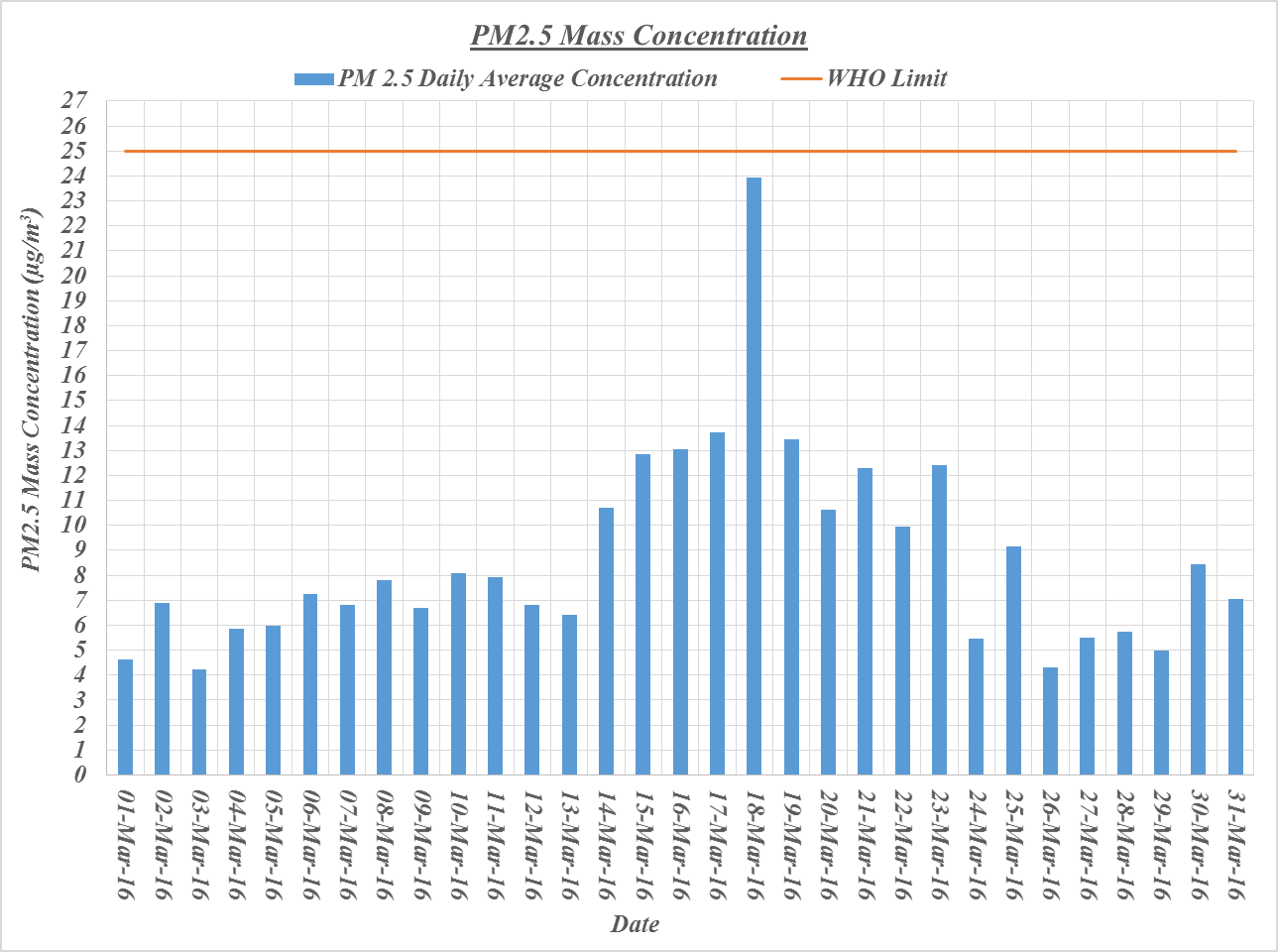 The concentrations of nitrogen oxides (NO and NO2) are also below the WHO limit guidelines and are typical for those observed in Cork and other towns/cities.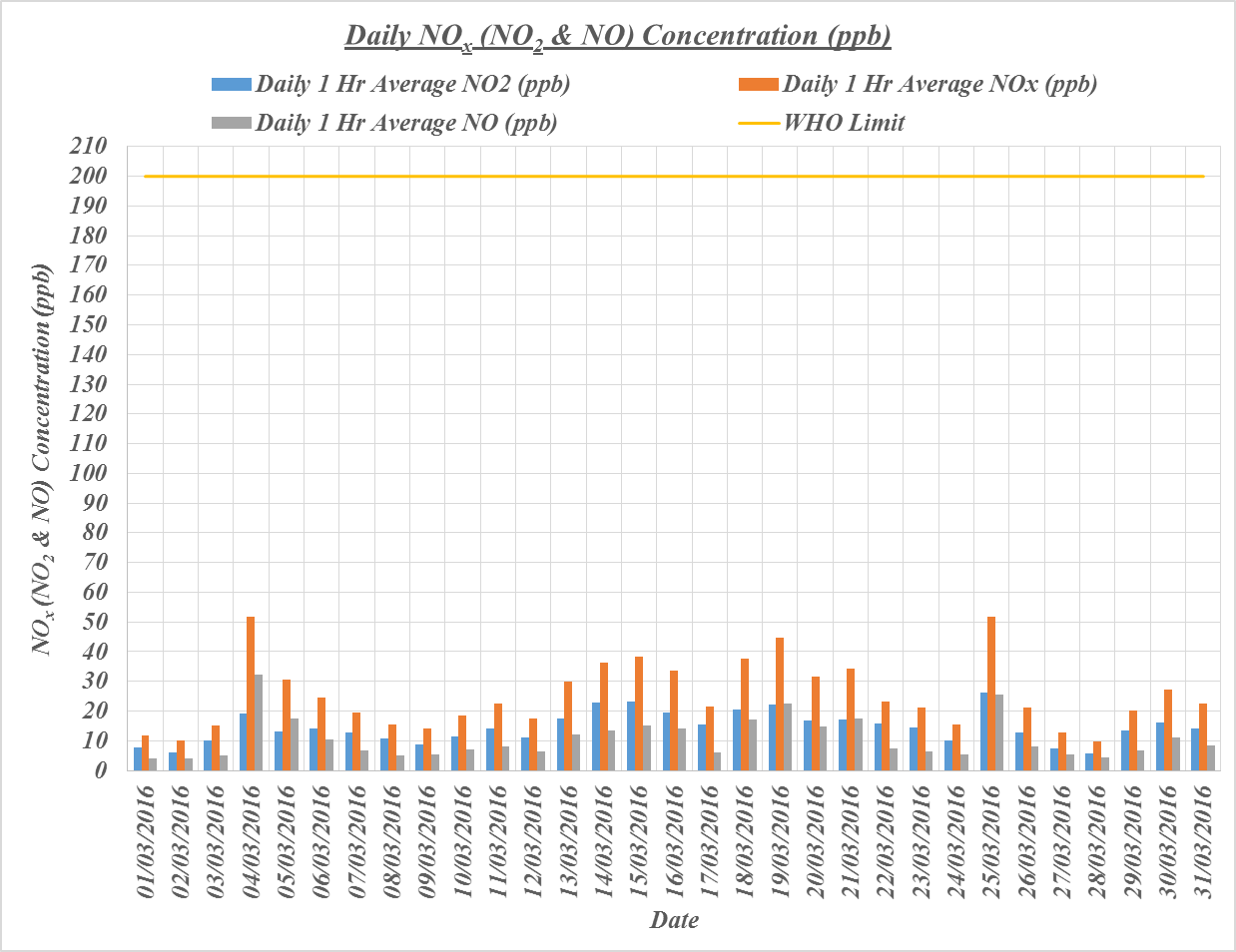 Ozone levels are also low.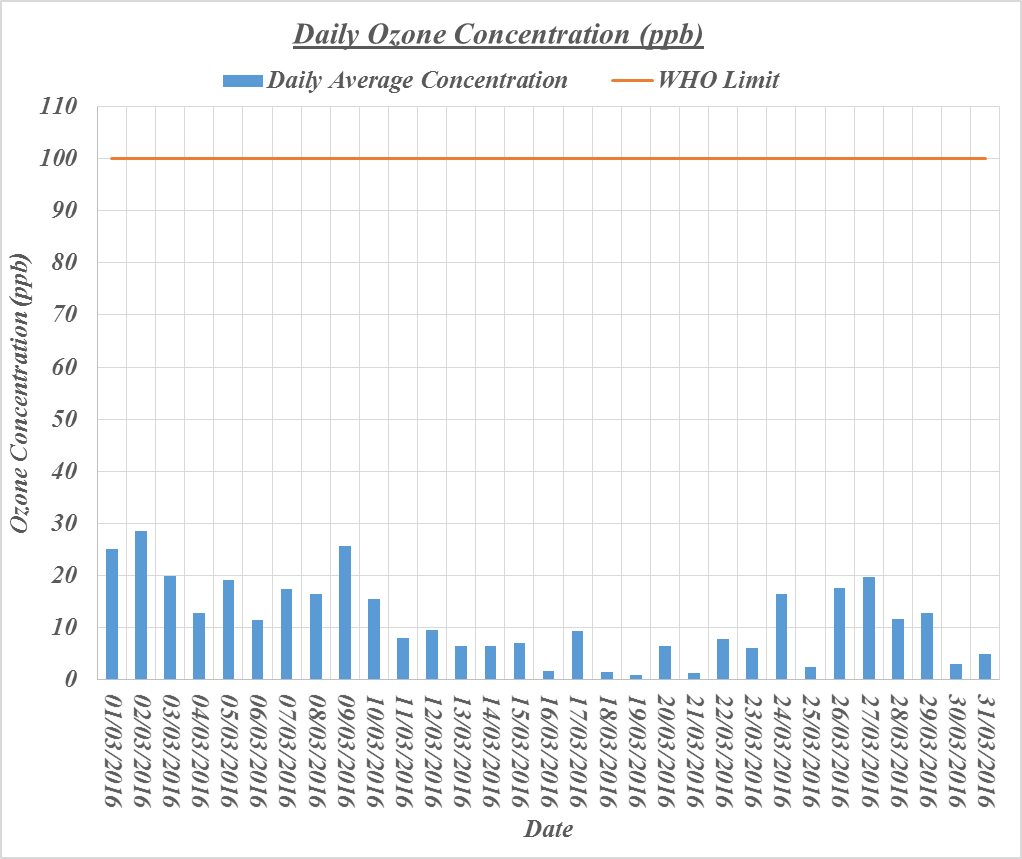 The results above are daily average values. But concentration varies throughout the day. It is interesting to look at any spikes in concentration and see if they coincide with any particular time of day, weather pattern etc.Here are the peak concentrations for NOx during each of the days. The only days where spikes were observed were 4th March, 5th March, 19th March, 21st March, 25th March. All but one of these days experienced winds from a northerly direction (highlighted).There is some indication that northern winds bring higher levels of nitrogen oxides to the monitoring site. But not all the time.Table of Results highlighting peaks in NOx concentration and the weather at the timeDateTime of SpikeMax. Concentration NOx (ppb)Notes01/03/201609:0034.1Mild, Light South Westerly winds01/03/201610:4523.7Mild, Light South Westerly winds01/03/201617:1519.9Mild, Light South Westerly winds02/03/201610:1520.6Cold, North Westerly Wind02/03/201614:1519.7Cold, North Westerly Wind02/03/201615:3020.1Cold, North Westerly Wind02/03/201616:3020.1Cold, North Westerly Wind03/03/201608:1537.6Cold, Light South Westerly winds03/03/201610:3059.2Cold, Southerly winds03/03/201611:4542.7Cold, Southerly winds04/03/201609:1542Cold, Northerly winds04/03/201612:45130.3Cold, Northerly winds04/03/201614:30164Cold, Northerly winds04/03/201616:30229.3Stronger winds04/03/201618:00201.6Stronger winds05/03/201610:30112Cold, Northerly winds05/03/201611:00143.2Cold, Northerly winds05/03/201612:15193.5Cold, Northerly winds05/03/201613:15165.6Cold, Northerly winds05/03/201615:30120.4Cold, Northerly winds05/03/201616:4591.8Cold, Northerly winds06/03/201610:4535.3Cold, South Westerly winds06/03/201612:1569.9Cold, South Westerly winds06/03/201613:4555.7Cold, South Easterly winds06/03/201617:3038.2Cold, Easterly winds06/03/201619:1581.8Cold, Easterly winds06/03/201622:3042.3Cold, Easterly winds07/03/201608:0046.9Cold, Northerly winds07/03/201609:0031.8Cold, Northerly winds07/03/201612:0067.9Cold, Northerly winds07/03/201613:1547.5Cold, Northerly winds07/03/201616:1554.3Cold, Northerly winds07/03/201618:1520.9Cold, Northerly winds07/03/201620:4525.4Cold, Westerly winds07/03/201623:3033Cold, Westerly winds08/03/201608:3026.6Cold, Westerly winds08/03/201609:3027.2Cold, Westerly winds08/03/201611:0019.3Cold, Westerly winds08/03/201613:0019.9Cold, Westerly winds08/03/201614:3024.6Cold, Westerly winds08/03/201615:1524.4Cold, Westerly winds08/03/201616:4522.1Cold, Westerly winds08/03/201618:1529.1Cold, South Westerly winds08/03/201619:0028.4Cold, South Westerly winds08/03/201619:4521.9Cold, South Westerly winds08/03/201621:1525.2Cold, South Westerly winds08/03/201623:1513.6Cold, Westerly winds09/03/201609:1517.7Cold, Westerly Winds09/03/201613:1517.4Cold, Westerly Winds09/03/201614:0027.3Cold, Westerly Winds09/03/201614:3051.8Cold, Westerly Winds09/03/201615:4526.7Cold, Westerly Winds09/03/201617:0045.7Cold, Westerly Winds09/03/201619:0025.1Cold, Westerly Winds09/03/201622:0016Cold, Westerly Winds09/03/201623:3036.7Cold, Westerly Winds10/03/201608:4554.8Cold, Westerly winds10/03/201610:0041.8Cold, Westerly winds10/03/201618:3023.3Mild, Southerly winds10/03/201621:3038.1Mild, Southerly winds10/03/201623:1534.9Mild, Southerly winds11/03/201603:4524Mild, Southerly winds11/03/201607:4543.7Mild, Southerly winds11/03/201608:4542.9Mild, Southerly winds11/03/201611:4524.8Mild, Southerly winds11/03/201612:4526.5Mild, Southerly winds11/03/201613:4525.9Mild, Southerly winds11/03/201615:0338.1Mild, Southerly winds11/03/201616:0048Mild, Southerly winds11/03/201616:4530.9Mild, Southerly winds11/03/201619:4530.6Mild, South Westerly winds11/03/201622:1521.3Mild, South Westerly winds12/03/201608:0023.7Mild, South Westerly winds12/03/201609:1528.3Mild, Southerly winds12/03/201613:3030.7Mild, Southerly winds12/03/201614:3040.9Mild, Southerly winds12/03/201616:0024.4Mild, Southerly winds12/03/201617:0022.2Mild, Southerly winds12/03/201619:3025.8Mild, Southerly winds12/03/201620:3021.3Mild, Southerly winds12/03/201621:4519.9Mild, Southerly winds12/03/201623:3017.7Mild, Southerly winds13/03/201608:4523.4Mild, South Easterly winds13/03/201612:00108.5Mild, South Easterly winds13/03/201613:4558.9Mild, South Easterly winds13/03/201614:4550.7Mild, South Easterly winds13/03/201615:4554.2Mild, South Easterly winds13/03/201618:0049.3Mild, South Easterly winds13/03/201619:0035.9Mild, South Easterly winds13/03/201621:0028.9Mild, Easterly winds13/03/201621:3027.6Mild, Easterly winds13/03/201622:1530.1Mild, Easterly winds13/03/201623:0039.1Mild, Easterly winds14/03/201609:4563.8Mild, Easterly winds14/03/201612:1595.1Mild, Easterly winds14/03/201613:0066.9Mild, Easterly winds14/03/201615:3065.9Mild, Easterly winds14/03/201616:3083.9Mild, Easterly winds14/03/201617:0067.9Mild, Easterly winds14/03/201618:0066.6Mild, Easterly winds14/03/201619:1549.2Mild, Easterly winds14/03/201620:1551.2Mild, Easterly winds14/03/201621:0051.6Mild, Easterly winds14/03/201621:3054.9Mild, Easterly winds15/03/201609:4560Mild, Easterly winds15/03/201611:0062.6Mild, Easterly winds15/03/201612:0060.7Mild, Easterly winds15/03/201612:3080.8Mild, Easterly winds15/03/201613:3059.1Mild, Easterly winds15/03/201614:1573.2Mild, Easterly winds15/03/201614:4566.1Mild, Easterly winds15/03/201615:1564.3Mild, Easterly winds15/03/201615:4558.7Mild, Easterly winds15/03/201616:4576.3Mild, Easterly winds15/03/201618:0060.9Mild, Easterly winds15/03/201622:0086.5Mild, Northerly winds15/03/201622:3089.1Mild, Northerly winds16/03/201609:45112.7Mild, North Easterly winds16/03/201610:4571Mild, North Easterly winds16/03/201613:1552.7Mild, North Easterly winds16/03/201614:4563.7Mild, North Easterly winds16/03/201616:0056Mild, North Easterly winds16/03/201618:4547Mild, North Easterly winds16/03/201619:0048.8Mild, North Easterly winds16/03/201621:1531.6Mild, North Easterly winds17/03/201612:0049.2Mild, South Easterly winds17/03/201613:1535.7Mild, South Easterly winds17/03/201614:0029.2Mild, South Easterly winds17/03/201616:1541.7Mild, South Easterly winds17/03/201618:1525.8Mild, South Easterly winds17/03/2016`19:3026.5Mild, South Easterly winds17/03/201621:1533.1Cold, Easterly winds17/03/201622:1532.8Cold, Easterly winds18/03/201601:1567.9Cold, North Easterly winds18/03/201602:4553.5Cold, North Easterly winds18/03/201604:3031.5Cold, North Easterly winds18/03/201609:3063.1Cold, Northerly winds18/03/201612:4563.3Cold, Northerly winds18/03/201614:1557.9Mild, South Easterly winds 18/03/201615:1554.4Mild, South Easterly winds 18/03/201616:0054.4Mild, South Easterly winds 18/03/201619:0027.2Mild, South Easterly winds 18/03/201622:3086.8Mild, South Easterly winds 19/03/201600:0099Cold, Easterly winds19/03/201602:4542.6Cold, Easterly winds19/03/201609:3035Mild, North Easterly winds19/03/201611:3097.8Mild, North Easterly winds19/03/201612:0074.1Mild, North Easterly winds19/03/201613:00100.5Mild, North Easterly winds19/03/201613:4598.6Mild, North Easterly winds19/03/201614:1599.2Mild, North Easterly winds19/03/201615:4561.7Mild, North Easterly winds19/03/201616:3055.8Mild, North Easterly winds19/03/201620:3061.9Mild, North Easterly winds19/03/201622:3078.3Mild, North Easterly winds20/03/201609:1561.2Cold, North Easterly Winds20/03/201610:1561Cold, North Easterly Winds20/03/201611:0069.1Mild, North Easterly winds20/03/201612:0058.4Mild, North Easterly winds20/03/201613:4553.3Mild, North Easterly winds20/03/201614:1555.6Mild, North Easterly winds20/03/201615:0074.7Mild, Northerly winds20/03/201615:4559.2Mild, Northerly winds20/03/201616:1557.6Mild, Northerly winds20/03/201617:1547.5Mild, Northerly winds20/03/201619:1536.2Mild, Northerly winds20/03/201621:1554.2Mild, Northerly winds20/03/201622:4575.6Mild, Northerly winds21/03/201609:1519.3Cold, North Westerly winds21/03/201610:4525.1 Mild, North Westerly winds21/03/201613:1542.8Mild, North Westerly winds21/03/201614:4547.1Mild, North Westerly winds21/03/201616:3043.2Mild, North Westerly winds21/03/201618:3096Mild, Northerly winds21/03/201620:0098Mild, Northerly winds21/03/201621:15104.7Mild, Northerly winds22/03/201609:0044Mild, Easterly winds22/03/201610:0037.6Mild, Easterly winds22/03/201612:4535.3Mild, Easterly winds22/03/201613:3040.2Mild, Easterly winds22/03/201614:3042.4Mild, Easterly winds22/03/201616:3051.9Mild, Easterly winds22/03/201617:3052.2Mild, Easterly winds22/03/201619:1538.1Mild, Easterly winds23/03/201606:0019.1Mild, Westerly winds23/03/201609:4542.5Mild, Southerly winds23/03/201612:3045.3Mild, Southerly winds23/03/201615:3024.7Mild, Southerly winds23/03/201618:3024Mild, Westerly winds24/03/201609:3029.9Mild, South Westerly winds24/03/201614:4521.7Mild, North Westerly winds24/03/201616:4523.7Mild, North Westerly winds24/03/201619:3029.7Mild, North Westerly winds24/03/201621:4517.6Mild, North Westerly winds24/03/201623:1528.4Mild, North Westerly winds25/03/201609:30107.1Mild, South Westerly winds25/03/201610:4547.6Mild, South Westerly winds25/03/201612:0056.2Mild, South Westerly winds25/03/201613:1551.9Mild, South Westerly winds25/03/201615:0094.7Mild, South Westerly winds25/03/201617:30138.9Mild, South Westerly winds25/03/201618:30119.3Mild, South Westerly winds25/03/201620:4581.8Mild, South Westerly winds25/03/201623:0077.3Mild, South Westerly winds26/03/201608:0041.6Mild, Southerly winds26/03/201609:4569.9Mild, Southerly winds26/03/201610:4567Mild, Southerly winds26/03/201612:3031.4Mild, Southerly winds26/03/201613:0035Mild, Southerly winds26/03/201614:3097.8Mild, South Westerly winds27/03/201608:0017.6Cold, South Westerly winds27/03/201611:0017.4Mild, South Westerly winds27/03/201615:0016.1Mild, South Westerly winds27/03/201618:1513.7Mild, South Westerly winds27/03/201619:3025.5Mild, South Westerly winds27/03/201621:1535.1Cold, Northerly winds27/03/201622:0034.9Cold, Northerly winds28/03/201608:1523.9Mild, Westerly winds28/03/201609:4514.1Mild, Westerly winds28/03/201617:1510.6Mild, Westerly winds28/03/201618:1512.5Mild, Westerly winds28/03/201622:1518.7Mild, Westerly winds29/03/201608:3049.5Cold, Southerly winds29/03/201609:1548.6Cold, Southerly winds29/03/201610:4542.1Cold, Southerly winds29/03/201611:1551Cold, Southerly winds29/03/201612:1554.5Mild, South Westerly winds29/03/201613:0039.4Mild, South Westerly winds29/03/201614:0034.9Mild, South Westerly winds29/03/201614:4525.3Mild, South Westerly winds29/03/201616:3022.1Mild, South Westerly winds29/03/201617:3026.1Mild, South Westerly winds29/03/201620:0016.9Mild, South Westerly winds29/03/201623:0031.4Mild, South Westerly winds30/03/201609:0041.3Mild, Westerly winds30/03/201610:0043.2Mild, Westerly winds30/03/201615:00123.2Mild, Southerly winds30/03/201615:4563Mild, Southerly winds30/03/201617:0049.1Mild, Southerly winds30/03/201617:4548.5Mild, Southerly winds30/03/201621:3056.4Cold, North Westerly winds30/03/201623:0070.6Cold, North Westerly winds31/03/201608:0045.6Mild, North Westerly winds31/03/201608:4543.4Mild, North Westerly winds31/03/201609:3047Mild, North Westerly winds31/03/201612:0022.5Mild, South Westerly winds